Alyssa P. Newman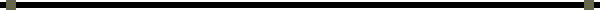 Korean cell phone	     (010) 7215-7374Skype phone		       (407) 745-1353Email	             alyssa_newman324@yahoo.comPermanent residence                                                          16258 NW 12th St	                 Pembroke Pines, FL 33028Objective	To gain employment as an English or Elementary school teacher in Seoul.	Education	University of Central Florida	Bachelors of Science: Communication Sciences & Disorders			Overall GPA		3.388		GPA in major		3.68	Relevant course work:	Neurological Bases of Speech and Hearing, Augmentative & Alternative Communication, Developmental Psychology, Teaching guidance in young children, Introduction to Elementary Education and Teaching Cultural Diversity. Relevant Qualifications				KJC Busan, Allak-dong		Pre-beginner teacher September 2008-2009Taught low level English proficiency for various elementary-middle school age groups, ranging from 8-13 years old, at a private “Hag-won”.Planned, organized and implemented curriculum and daily classroom activities. Worked in conjunction with my Korean teacher to supplement her curriculum and help teach some of her course work. Possess basic Korean language skills		Cornerstone Christian Academy	Lead K-2 teacher for summer camp 2005Maintained a safe and efficient classroom environment for seven two year old childrenOrganized daily activities and curriculum Assisted parents by “potty training” upon requestProvided a loving structured environment 	Amura Japanese					           	ServerUtilized strong English communication skills in conversing with many individuals from various Asian countries, each have their own unique and challenging accent to decipher.Oversaw and trained new employeesManaged communication between customers and staff 	NSSHLA 				                             	(National Student Speech Hearing Language Association)	Member & Volunteer					Directed, chaired and organized contacts for NSSHLA members to participate in the “Cure Autism Now Walk”: November 17,2007Participated in other volunteer activities such as accompanying senior citizens on trips to the library, helping orchestrate a NSSHLA family day, Fundraiser walks, etc. 	AwardsFlorida Bright Futures Medallion Scholars awardNSSHLA- Certificate of Excellence Fall 2006, Springs 2007Dean’s List’s – 2007 